Побережье Золотой камень
Далянь
Стоимость действительна до 31.12.2019
Заезды:  ежедневноДаляньский медицинский центр Побережье Золотой камень расположен на одном из лучших национальных курортах Китая. Курорт с трех сторон окружен Желтым морем и горами. Климат на побережье морской, умеренный: зимой не холодно, а летом не жарко. Медицинский центр представляет собой современное медицинское учреждение, которое  занимается оздоровлением и лечением больных, а также занимается обучением желающих методикам традиционной китайской медицины. Центр является одним из самых больших по размеру, имеет современное оборудование и аппаратуру.Санаторий Побережье Золотой камень занимает площадь 16000 кв. метров и состоит из лечебного корпуса, гостиницы и собственного пляжа длиной 500 метров. В санатории предоставляются услуги по лечению и оздоровлению, основанные на традиционной китайской медицине. Имеется выставочный зал с описанием лечения травами растительного и животного происхождения. В гостинице при лечебном центре есть бизнес-центр, магазин, бар и ресторан с китайской, европейской, русской и японской кухнями. В медицинском центре Побережье Золотой камень работают следующие отделения: - дерматологическое отделение; - отделение опорно-двигательного аппарата; - хирургическое, пластическая хирургия; - терапевтическое отделение сердечно-сосудистых заболеваний и заболеваний сосудов головного мозга; - отделение эндокринологии;- лор отделение;- гинекологическое;- детское отделение;- глазное и стоматологическое;- операционная, отделение восстановительного лечения;- косметический салон. Диагностическое отделение оборудовано на современном уровне: рентген-кабинет, ЭКГ, УЗИ, компьютерная томография, лаборатория. В центре работает 284 человека, врачи ТКМ получили образование в лучших университетах Китая, имеют стаж работы 30-40 лет, знакомы с методами лечения западной медицины.Расположен санаторий в живописном месте, на расстоянии 30 км. от центра города.В центре проводится лечение следующих заболеваний: остеохондроз позвоночника, грыжа межпозвоночного диска, воспалительный полиартрит, подагра, парез и паралич лицевого нерва, бронхиальная астма, хронический бронхит, атеросклероз, артериальная гипертония, заболевания сердца и сосудов, язвенная болезнь, колит, сахарный диабет, заболевания почек, мастопатия, гинекологические заболевания, псориаз и др.Очень хороший эффект отмечается при лечении больных с половой слабостью (преждевременная эякуляция, ночное семяизвержение, импотенция и др.); пациентов с повышенным весом, комплекс лечения которых называется «зеленое лечение»; больных с воспалительными заболеваниями суставов и парезами двигательных нервов, для которых создано современное отделение восстановительной терапии.Лечебные туры в Побережье Золотой камень рекомендуем от 14 дней.
Стоимость лечения оплачивается на месте, зависит от программы лечения. Ориентировочно 2000 дол с человека на 14 дней.Стоимость за номер за ночь с завтраками на 2019 год, USDВ стоимость включено:
- проживание в санатории Побережье Золотой камень с завтраками.Дополнительно оплачивается:
- однократная виза в Китай: 80 дол/чел – срок оформления 7 дней;
- международный перелет (стоимость международного перелета Вы можете запросить у нашего менеджера);
- внутренний авиа перелет или ж/д переезд Пекин-Далянь-Пекин (стоимость Вы можете запросить у нашего менеджера);
- трансферы;
- лечение (ориентировочная стоимость 2000 дол с человека на 14 дней);
- страховка.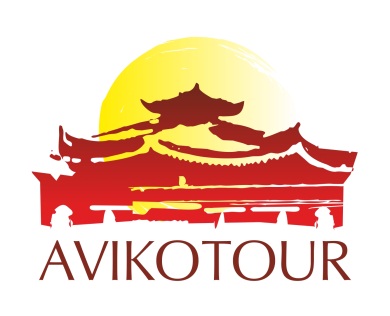 ООО «Авико Тур» 01021, Украина, г. Киев, ул. Липская 15ВТел./Факс: 044 253 85 25, Email: info@aviko-tour.com.ua www.aviko-tour.com.ua«Aviko Tour» LTD., Ukraine, Kiev, Lipskaya street, 15VTel./Fax: 044 253 85 25, Email: info@aviko-tour.com.ua www.aviko-tour.com.ua01.03 - 30.0301.04 - 30.0601.09 - 31.1201.07 - 31.08размещение в санатории Побережье Золотой каменьразмещение в санатории Побережье Золотой каменьразмещение в санатории Побережье Золотой каменьразмещение в санатории Побережье Золотой каменьDBL/SNGL405255Ex. Bed262626